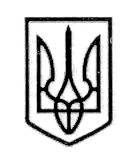 У К Р А Ї Н А    СТОРОЖИНЕЦЬКА  МІСЬКА  РАДА	СТОРОЖИНЕЦЬКОГО РАЙОНУЧЕРНІВЕЦЬКОЇ  ОБЛАСТІ	ХХХVІІІ сесія VII скликання Р І Ш Е Н Н Я  №353-/2019Керуючись пунктами 8 і 22  статті 26 Закону України «Про місцеве самоврядування в Україні», Кодексом законів про працю України, постановою КМУ від 25.03.2014р.№ 89 «Про внесення змін до пункту 1 постанови КМУ від 30.09.2009р. № 1073»міська рада вирішила:1. Перенести питання щодо встановлення надбавки працівникам бібліотечних установ Сторожинецької міської ради на розгляд наступної сесії міської ради.2. Контроль за виконанням  цього  розпорядження покласти на секретаря Сторожинецької міської ради Матейчука І.Г.Сторожинецький міський голова                                Микола КАРЛІЙЧУК 06 грудня 2019 рокум. СторожинецьПро встановлення надбавки працівникам бібліотечних установ Сторожинецької міської ради